Положение о Почётной грамоте внутригородского муниципального образования Царицыно в городе Москве1.Почётная грамота внутригородского муниципального образования   Царицыно в городе Москве (далее – Почётная грамота) учреждена для поощрения граждан Российской Федерации, иностранных граждан и лиц без гражданства (далее – лиц)                        и организаций, за заслуги и достижения перед жителями внутригородского муниципального образования Царицыно в городе Москве (далее – муниципального образования). 2. Почётной грамотой могут награждаться лица и организации за заслуги и достижения на территории муниципального образования:– в развитии местного самоуправления;– в поддержании правопорядка;– в развитии детского и молодежного движения;– в развитии культурной, спортивной и творческой деятельности;– в области здравоохранения, образования и патриотического воспитания;– в охране окружающей природной среды; – в развитии местных традиций и обрядов.Почётной грамотой могут награждаться лица за длительную безупречную работу на территории муниципального образования в связи с юбилеями.3. Ежегодно Почётной грамотой может награждаться не более 40 лиц и организаций.4. Награждение Почётной грамотой лиц, занимающих должности Руководителя внутригородского муниципального образования, Руководителя муниципалитета внутригородского муниципального образования не допускается. Награждение Почётной грамотой может быть произведено только после завершения их работы на указанных должностях.5. Повторное награждение лица или организации Почётной грамотой допускается за иные заслуги и достижения не ранее чем через два года после предыдущего награждения. 6. Предложения о награждении Почётной грамотой вносятся Руководителю внутригородского муниципального образования:- организациями всех форм собственности, осуществляющими свою деятельность на территории муниципального образования,- жителями муниципального образования, в количестве не менее 20 человек;- органами исполнительной власти города Москвы;- группой депутатов муниципального Собрания муниципального образования (далее – муниципальное Собрание), состоящей не менее чем из 3 депутатов муниципального Собрания.7. Предложение о награждении организации не может вноситься от имени этой организации, или лицами, работающими в ней.8. Предложение организации подписывается ее руководителем.9. Предложение жителей муниципального образования подписывается уполномоченными ими представителями. К предложению прилагается протокол собрания жителей муниципального образования, в котором приняло участие не менее 20 человек, с указанием уполномоченных ими представителей, регистрационный лист жителей муниципального образования – участников собрания, содержащий сведения о месте их жительства (в соответствии с регистрацией), а также подписи жителей муниципального образования. 10. Предложение органа исполнительной власти города Москвы подписывается его руководителем. 11. Предложение группы депутатов муниципального Собрания подписывается всеми депутатами такой группы. 12. Ко всем предложениям прилагается предложение о награждении Почётной грамотой, оформленное по установленной форме (приложение). К предложению могут прилагаться и иные материалы, характеризующие личность и заслуги лица, чья кандидатура предлагается к награждению Почётной грамотой.13. По поручению Руководителя внутригородского муниципального образования, муниципалитет проводит проверку правильности оформления внесенных предложений.14. Предложение, внесенное с нарушением требований настоящего Положения, возвращается его инициатору с указанием причины возврата. 15. Руководитель внутригородского муниципального образования вносит предложение о награждении Почётной грамотой на рассмотрение муниципального Собрания.16. Предложения о награждении Почётной грамотой рассматриваются муниципальным Собранием в порядке их поступления. Решение о награждении принимается большинством голосов от числа депутатов муниципального Собрания, присутствующих на заседании, и оформляется решением муниципального Собрания. 17. Муниципальное Собрание  вправе принять решение о награждении Почетной грамотой  без ходатайства юридических и физических лиц. В таком случае представления документов, указанных в пункте 5 настоящего	Положения,	не	требуется.
	18. В решении муниципального Собрания о награждении указывается фамилия, имя, отчество и должность награжденного лица или наименование организации, а также краткое описание заслуг и достижений.19. Вручение Почётной грамоты производится Руководителем внутригородского муниципального образования или по его поручению Руководителем муниципалитета внутригородского муниципального образования в торжественной обстановке, в присутствии депутатов муниципального Собрания. 20. Информация о награждении Почётной грамотой публикуется в официальном печатном средстве массовой информации муниципального образования.Руководитель муниципалитетаВМО Царицыно в городе Москве                                            З.В. НикитинаПриложение к Положению о Почётной грамоте внутригородского муниципального образования Царицыно в городе МосквеФорма предложения  о награждении Почётной грамотой внутригородского муниципального образования Царицыно в городе МосквеХодатайство оформляется на листе формата A4. На лицевой стороне размещаются следующие сведения:Предложение о награждении Почётной грамотой внутригородского муниципального образования Царицыно в городе Москве1. Фамилия, имя, отчество. 2. Место работы, занимаемая должность (с точным наименованием организации).3. Пол.4. Дата рождения. 5. Место рождения (республика, край, область, округ, город, район, поселок, село, деревня).6. Образование, ученая степень, ученое звание.    7. Какими государственными и ведомственными наградами награжден (а), даты награждений.8. Домашний адрес. 9. Характеристика с указанием конкретных заслуг и достижений лица или организации, представляемых к награждению Почётной грамотой внутригородского муниципального образования Царицыно в городе Москве.На оборотной стороне продолжается пункт 9, и размещаются следующие сведения:10. Кандидатура (фамилия, имя, отчество) представляется к награждению Почётной грамотой внутригородского муниципального образования Царицыно в городе Москве: указываются сведения об инициаторе (ах) предложения:(полное наименование организации, подпись руководителя), или (дата собрания жителей внутригородского муниципального образования Царицыно в городе Москве, их количество, подписи уполномоченных жителей), или (полное наименование органа исполнительной власти, подпись руководителя), или (Фамилии И.О. депутатов муниципального Собрания и их подписи).При представлении к награждению Почётной грамотой организаций предложение о награждении оформляется в произвольной форме -  мотивированным обращением к Руководителю внутригородского муниципального образования с изложением сведений о наименовании, видах и масштабе деятельности организации, а также ее конкретных заслуг и достижений на территории муниципального образования. Предложение о награждении подписывается аналогично пункту 10 настоящего Приложения. Описание и эскиз Почётной грамоты внутригородского муниципального образования Царицыно в городе Москве1. Описание Почётной грамоты внутригородского муниципального образования Царицыно в городе Москве.Почётная грамота внутригородского муниципального образования Царицыно в городе Москве представляет собой лист плотной бумаги форматом 210 x , с градиентной радиальной заливкой от белого цвета в центре листа до пурпурного цвета по краям и покрытый желтой гильоширной сеткой. На листе помещена желтая кайма из дубовых листьев, с внешним размером 190 x , включающая в верхней части листа внутреннюю кайму с элементами лавровых веток, нижнюю кайму, и сопровождаемая во внутренних углах лавровыми венками.В верхней кайме помещен герб внутригородского муниципального образования Царицыно в городе Москве размером  22 х . В нижней кайме помещено изображение Архитектурно-паркового ансамбля Царицыно. Под верхней каймой, на расстоянии 50 мм от верхнего края листа помещена надпись:ВНУТРИГОРОДСКОЕ МУНИЦИПАЛЬНОЕ ОБРАЗОВАНИЕЦАРИЦЫНОв городе МосквеПОЧЁТНАЯ ГРАМОТА Слова «Внутригородское муниципальное образование» и «в городе Москве» выполнены черным цветом, слова «Царицыно» и «ПОЧЁТНАЯ ГРАМОТА» выполнены пурпурным цветом.В нижней части листа помещена надпись черного цвета «Руководитель внутригородского муниципального образования Царицыно в городе Москве».На бланке Почётной грамоты размещается фамилия, имя, отчество награжденного (его должность и иные данные, если это необходимо), приводится формулировка заслуг награжденного, приведенная в решении муниципального Собрания, дата и номер решения муниципального Собрания о награждении. Почётная грамота подписывается Руководителем внутригородского муниципального образования. Почётная грамота помещается в темно-красную папку, на титульном листе которой помещается изображение герба внутригородского муниципального образования Царицыно в городе Москве и надпись:«Почётная грамотавнутригородского муниципального образования Царицыно  в городе Москве»2. Эскиз Почётной грамоты внутригородского муниципального образования Царицыно в городе Москве (на отдельном листе).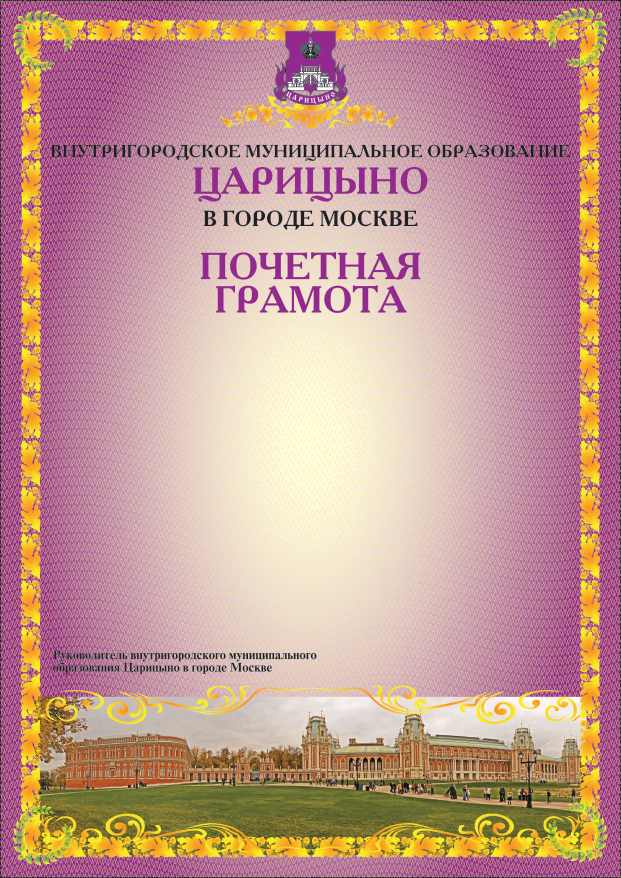 